9.A     AJ / KAJ                                                                                                    Týden 7Milí žáci, prosím,zopakujte si slovní zásobu z kapitoly 5A a vypracujte si následující cvičení:PS str. 44/1  -  doplň na řádek slovo ze závorky (písmena jsou přeházená)PS  str. 44/2 -  Jednotlivé názvy z prvního cvičení správně přiřaď a doplň do mapky.PS  str. 44/3 -  doplň vhodné slovo z nabídky do otázky a odpověz na ni.PS  str. 45/4  - poslechni si povídání o Loch Ness a doplň údaje do textu.                          (poslech opět pošlu přes Messenger)Vypracované úkoly posílejte ke kontrole jako doposud :-).Mějte se hezky.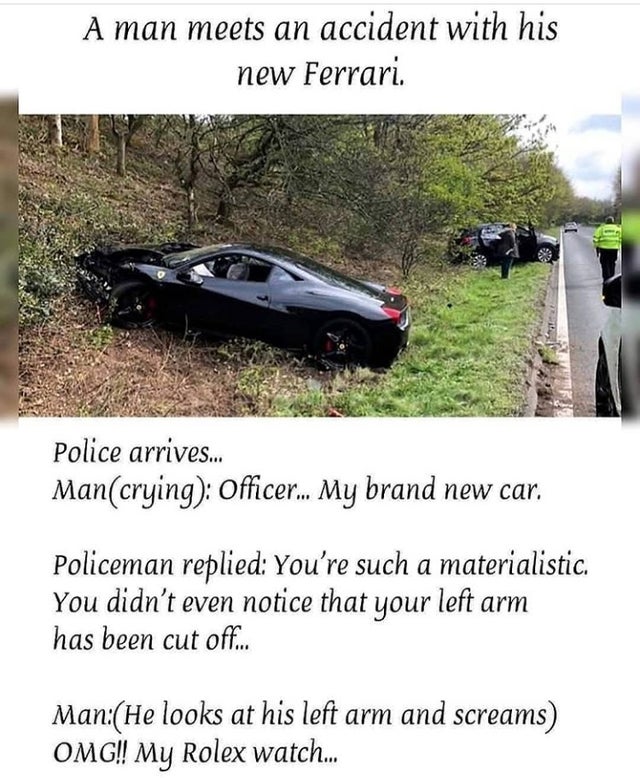 